PHE publications gateway number: 2017771This PGD is for the administration of typhoid Vi polysaccharide vaccine by registered healthcare practitioners identified in Section 3, subject to any limitations to authorisation detailed in Section 2. Reference no:	Typhoid Vi vaccine PGDVersion no: 		V01.00 Valid from:		01 March 2018Review date:		01 September 2019Expiry date:		29 February 2020Public Health England has developed this PGD template to facilitate the delivery of immunisations in the NHS in line with national recommendations. Those using this PGD must ensure that it is organisationally authorised and signed in Section 2 by an appropriate authorising person, relating to the class of person by whom the product is to be supplied, in accordance with Human Medicines Regulations 2012 (HMR2012). THE PGD IS NOT LEGAL OR VALID WITHOUT SIGNED AUTHORISATION IN ACCORDANCE WITH HMR2012 SCHEDULE 16 Part 2. Authorising organisations must not alter, amend or add to the clinical content of this document (sections 4, 5 and 6); such action will invalidate the clinical sign-off with which it is provided. In addition authorising organisations must not alter section 3 ‘Characteristics of staff’. Only sections 2 and 7 can be amended.Operation of this PGD is the responsibility of commissioners and service providers.INDIVIDUAL PRACTITIONERS MUST BE AUTHORISED BY NAME, UNDER THE CURRENT VERSION OF THIS PGD BEFORE WORKING ACCORDING TO IT. Practitioners and organisations must check that they are using the current version of the PGD. Amendments may become necessary prior to the published expiry date. Current versions of PHE PGD templates for authorisation can be found from:https://www.gov.uk/government/collections/immunisation Any concerns regarding the content of this PGD should be addressed to:immunisation@phe.gov.ukChange historyPGD template developmentThis PGD template has been developed by the following health professionals on behalf of Public Health England:This PGD template has been peer reviewed by the PHE Immunisations PGD Expert Panel in accordance with PHE PGD Policy. It has been ratified by the PHE Medicines Management Group and the PHE Quality and Clinical Governance Delivery Board.Expert PanelOrganisational authorisationsThe PGD is not legally valid until it has had the relevant organisational authorisation.  It is the responsibility of the organisation that has legal authority to authorise the PGD, to ensure that all legal and governance requirements are met. The authorising body accepts governance responsibility for the appropriate use of the PGD.INSERT AUTHORISING BODY NAME authorises this PGD for use by the services or providers listed below:Local enquiries regarding the use of this PGD may be directed to…………….Section 7 provides a practitioner authorisation sheet. Individual practitioners must be authorised by name to work to this PGD. Alternative practitioner authorisation sheets may be used where appropriate in accordance with local policy but this should be an individual agreement or a multiple practitioner authorisation sheet as included at the end of this PGD.Characteristics of staffClinical condition or situation to which this PGD appliesDescription of treatmentContinued over page Key referencesPractitioner authorisation sheetTyphoid Vi vaccine PGD v01.00 Valid from: 01/03/2018 Expiry: 29/02/2020Before signing this PGD, check that the document has had the necessary authorisations in section two. Without these, this PGD is not lawfully valid.PractitionerBy signing this patient group direction you are indicating that you agree to its contents and that you will work within it.Patient group directions do not remove inherent professional obligations or accountability.It is the responsibility of each professional to practise only within the bounds of their own competence and professional code of conduct.Authorising manager Note to authorising managerScore through unused rows in the list of practitioners to prevent practitioner additions post managerial authorisation.This authorisation sheet should be retained to serve as a record of those practitioners authorised to work under this PGD.Version numberChange detailsDateV01.00New PHE typhoid Vi vaccine PGD30 January 2018Developed by:NameSignatureDatePharmacist(Lead Author)Elizabeth GrahamLead Pharmacist Immunisation Services, PHE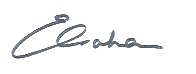 01/02/2018DoctorMary RamsayConsultant Epidemiologist and Head of Immunisation, Hepatitis & Blood Safety Department, PHE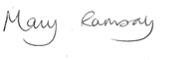 01/02/2018Registered Nurse(Chair of Expert Panel)David GreenNurse Consultant – Immunisations, PHE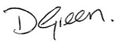 01/02/2018NameDesignationEd GardnerAdvanced Paramedic Practitioner/Emergency Care Practitioner, Medicines Manager, Proactive Care LeadJacqueline LambertyLead Pharmacist Medicines Management Services, Public Health EnglandVanessa MacGregorConsultant in Communicable Disease Control, Public Health England, East Midlands Health Protection TeamAlison MackenzieConsultant in Public Health Medicine, Screening and Immunisation Lead, Public Health England / NHS England South (South West)Gill MarshSenior Screening and Immunisation Manager Public Health England / NHS England Lancashire and South CumbriaLesley McFarlaneScreening and Immunisation Co-ordinator (SIC) NHS England Leicestershire, Lincolnshire and NorthamptonshireSally MillershipConsultant in Communicable Disease Control, Public Health England, East of England Health Protection TeamDipti PatelNaTHNaC Director, Public Health EnglandLisa ReesMedicines Management Pharmacist, Bristol Clinical Commissioning GroupTushar ShahPharmacy Advisor, NHS England London Region Kelly StokerSenior Health Protection Nurse, North East Health Protection Team, Public Health England Centre North EastSharon WebbProgramme Manager - IDPS , NHS Screening Programmes, Public Health England (Midwife)Authorised for use by the following organisations and/or serviceseg All NHS England commissioned immunisation services or NHS Trust providing immunisation services. Limitations to authorisationeg Any local limitations the authorising organisation feels they need to apply in-line with the way services are commissioned locally. This organisation does not authorise the use of this PGD by ….                                                                                                        Organisational approval (legal requirement)Organisational approval (legal requirement)Organisational approval (legal requirement)Organisational approval (legal requirement)RoleName SignDateComplete eg NHS England Governance Lead, Medical DirectorAdditional signatories according to locally agreed policyAdditional signatories according to locally agreed policyAdditional signatories according to locally agreed policyAdditional signatories according to locally agreed policyRoleName SignDateQualifications and professional registration Registered professional with one of the following bodies:nurses and midwives currently registered with the Nursing and Midwifery Council (NMC)pharmacists currently registered with the General Pharmaceutical Council (GPhC) (Note: This PGD is not relevant to privately provided community pharmacy services)paramedics and physiotherapists currently registered with the Health and Care Professions Council (HCPC)The practitioners above must also fulfil the Additional requirements detailed below. Check Section 2 Limitations to authorisation to confirm whether all practitioners listed above have organisational authorisation to work under this PGD.Additional requirementsAdditionally practitioners:must be authorised by name as an approved practitioner under the current terms of this PGD before working to itmust have undertaken appropriate training for working under PGDs for supply/administration of medicinesmust be competent in the use of PGDs (see NICE Competency framework for health professionals using patient group directions)must be familiar with the vaccine product and alert to changes in the Summary of Product Characteristics (SPC), Immunisation Against Infectious Disease (“The Green Book”), and national and local immunisation programmesmust have undertaken training appropriate to this PGD as required by local policy and in line with the National Minimum Standards for Immunisation Trainingmust be competent to undertake immunisation and to discuss issues related to immunisationmust be competent in the handling and storage of vaccines, and management of the “cold chain”must be competent in the recognition and management of anaphylaxismust have access to the PGD and associated online resourcesshould fulfil any additional requirements defined by local policyTHE INDIVIDUAL PRACTITIONER MUST BE AUTHORISED BY NAME, UNDER THE CURRENT VERSION OF THIS PGD BEFORE WORKING ACCORDING TO IT.Continued training requirementsPractitioners must ensure they are up to date with relevant issues and clinical skills relating to immunisation and management of anaphylaxis, with evidence of appropriate Continued Professional Development (CPD).Practitioners should be constantly alert to any subsequent recommendations from Public Health England and/or NHS England and other sources of medicines information. Note: The most current national recommendations should be followed but a Patient Specific Direction (PSD) may be required to administer the vaccine in line with updated recommendations that are outside the criteria specified in this PGD.Clinical condition or situation to which this PGD appliesIndicated for the active immunisation of individuals against S. typhi infection in accordance with national recommendations in Chapter 33 of Immunisation Against Infectious Disease: “The Green Book” and NaTHNaC recommendations for typhoid vaccination for travel. Criteria for inclusionAdults and children over 2 years old who: intend to travel, where typhoid vaccination is currently recommended for travel by NaTHNaC (see the Travel Health Pro website for country-specific advice on typhoid vaccination)Children aged 12 months up to 2 years (off-label use) who:intend to travel, where typhoid vaccination is currently recommended for travel by NaTHNaC and if the risk of typhoid fever is considered high (see the Travel Health Pro website for country-specific advice on typhoid vaccination)Criteria for exclusionIndividuals for whom no valid consent has been received.Individuals who:are under 12 months of agehave had a confirmed anaphylactic reaction to a previous dose of typhoid Vi polysaccharide vaccine or to any components of the vaccine (including trace components from the manufacturing process which may include formaldehyde, see SPC)*are at increased risk of S. typhi infection because of their occupation (eg laboratory personnel who may handle S. typhi in the course of their work)are suffering from acute severe febrile illness (the presence of a minor infection is not a contraindication for immunisation)*Note: Severe reactions to a previous dose of non-Vi typhoid vaccines do not contraindicate the subsequent use of a Vi-containing vaccine.Cautions including any relevant action to be takenIndividuals who are immunosuppressed or have HIV infection may not make a full antibody response; consider whether postponing vaccination until the end of the disease or treatment is appropriate. Otherwise, vaccination is recommended even if the antibody response may be limited and the importance of scrupulous attention to personal, food and water hygiene must be emphasised.Syncope (fainting) can occur following, or even before, any vaccination especially in adolescents as a psychogenic response to the needle injection. This can be accompanied by several neurological signs such as transient visual disturbance, paraesthesia and tonic-clonic limb movements during recovery. It is important that procedures are in place to avoid injury from faints.Action to be taken if the patient is excludedContinued over pageAction to be taken if the patient is excluded(continued)Individuals under one year of age are not recommended typhoid vaccine. Where vaccine is not recommended (and even when it is), the importance of stringent personal, food and water hygiene measures should be reinforced. Individuals who have had a confirmed anaphylactic reaction to a previous dose of typhoid Vi polysaccharide vaccine or any components of the vaccine should be referred to a clinician for specialist advice and appropriate management. Individuals who are solely at occupational risk of S. typhi infection should be referred to their employer’s occupational health provider for vaccination. Individuals suffering acute severe febrile illness should postpone immunisation until they have recovered; immunisers should advise when the individual can be vaccinated and ensure another appointment is arranged.Seek appropriate advice from the local Screening and Immunisation Team, local Health Protection Team or the individual’s clinician as required.The risk to the individual of not being immunised must be taken into account.Document the reason for exclusion and any action taken in the individual’s clinical records.In a GP practice setting, inform or refer to the GP or a prescriber as appropriate.Action to be taken if the patient or carer declines treatmentInformed consent, from the individual or a person legally able to act on the person’s behalf, must be obtained for each administration.Advise the individual/parent/carer about the protective effects of the vaccine, the risks of infection and potential complications.Document advice given and the decision reached. In a GP practice setting, inform or refer to the GP as appropriate.Arrangements for referral for medical adviceAs per local policyName, strength & formulation of drugTyphoid Vi polysaccharide vaccine, 0.5ml dose containing 25 micrograms Vi polysaccharide of S. typhi (Ty2 strain) eg:TYPHIM Vi® vaccine, solution for injection in a pre-filled syringeNote: This PGD does not cover the supply or administration of the live oral (Ty21a) typhoid vaccine, Vivotif®.Legal categoryPrescription only medicine (POM)Black triangle NoOff-label useTYPHIM Vi® vaccine may be administered off-label to children between the age of 12 months and two years if the risk of typhoid fever is considered to be high, in accordance with the recommendations in Chapter 33 of “The Green Book” and NaTHNaC.Vaccine should be stored according to the conditions detailed in the Storage section below. However, in the event of an inadvertent or unavoidable deviation of these conditions refer to PHE Vaccine Incident Guidance. Where vaccine is assessed in accordance with these guidelines as appropriate for continued use this would constitute off-label administration under this PGD.Where a vaccine is recommended off-label consider, as part of the consent process, informing the individual/parent/carer that the vaccine is being offered in accordance with national guidance but that this is outside the product licence. Route / method of administrationContinued over pageRoute / method of administration (continued)Administer by intramuscular injection into the deltoid region of the upper arm. When administering at the same time as other vaccines, care should be taken to ensure that the appropriate route of injection is used for all the vaccinations. The vaccines should be given at separate sites, preferably in different limbs. If given in the same limb, they should be given at least 2.5cm apart. The site at which each was given should be noted in the individual’s records.For individuals with a bleeding disorder, vaccines normally given by an intramuscular route should be given by deep subcutaneous injection to reduce the risk of bleeding (see “The Green Book” Chapter 4). Typhoid Vi polysaccharide vaccine is a clear colourless solution. The vaccine should be visually inspected for particulate matter and discoloration prior to administration. In the event of any foreign particulate matter and/or variation of physical aspect being observed, do not administer the vaccine. Shake well immediately before administration.The vaccine’s SPC provides further guidance on administration and is available from the electronic Medicines Compendium website: www.medicines.org.uk    Dose and frequency of administrationA single 0.5ml dose.Vaccination should occur at least 2 weeks prior to potential exposure to infection with S. typhi. Based on individual risk assessment, vaccination may be considered up until departure but protection may be limited.Revaccination: Individuals who plan to travel to an area where typhoid vaccination is currently recommended for travel by NaTHNaC, and who have not received typhoid vaccine in the preceding 3 years should be re-vaccinated against S. typhi.Individuals who remain at risk of exposure to S. typhi should be revaccinated every three years (see Special Considerations section). Note: Typhoid Vi polysaccharide vaccine may be used for revaccination when individuals have received non-Vi typhoid vaccine for the preceding dose.Duration of treatmentSingle dose.Revaccination may be indicated for individuals who remain at risk of typhoid fever (see Dose and frequency of administration).Quantity to be supplied / administeredSingle 0.5ml dose.SuppliesTyphoid vaccine is not centrally supplied and should be obtained directly from manufacturers/wholesalers. Protocols for the ordering, storage and handling of vaccines should be followed to prevent vaccine wastage (see protocol for ordering storage and handling of vaccines and Green Book Chapter 3).StorageStore between +2°C to +8°C. Store in original packaging in order to protect from light. Do not freeze.In the event of an inadvertent or unavoidable deviation of these conditions, vaccine that has been stored outside the conditions stated above should be quarantined and risk assessed for suitability of continued off-label use or appropriate disposal. Refer to PHE Vaccine Incident Guidance.DisposalEquipment used for immunisation, including used vials, ampoules, or discharged vaccines in a syringe or applicator, should be disposed of at the end of a session by sealing in a UN-approved puncture-resistant ‘sharps’ box, according to local authority regulations and guidance in the technical memorandum 07-01: Safe management of healthcare waste (Department of Health, 2013).Drug interactionsImmunological response may be diminished in those receiving immunosuppressive treatment. Vaccination is recommended even if the antibody response may be limited. May be given at the same time as other vaccines.A detailed list of drug interactions is available in the SPC, which is available from the electronic Medicines Compendium website: www.medicines.org.uk Identification & management of adverse reactionsLocal reactions following vaccination are very common ie pain, swelling, erythema and induration at the injection site. Adverse reactions to typhoid Vi polysaccharide vaccines are usually mild and transient, disappearing a few days after immunisation. Other reported reactions to typhoid Vi polysaccharide vaccination include general symptoms such as fever, general aches, malaise, headache, nausea and itching.Hypersensitivity reactions and anaphylaxis can occur but are very rare.A detailed list of adverse reactions is available in the SPC , which is available from the electronic Medicines Compendium website:www.medicines.org.uk Reporting procedure of adverse reactionsHealthcare professionals and individuals/parents/carers are encouraged to report suspected adverse reactions to the Medicines and Healthcare products Regulatory Agency (MHRA) using the Yellow Card reporting scheme at: http://yellowcard.mhra.gov.uk   Any adverse reaction to a vaccine should be documented in the individual’s record and the individual’s GP should be informed. Written information to be given to patient or carerOffer marketing authorisation holder's patient information leaflet (PIL) provided with the vaccine.  Patient advice / follow up treatmentInform the individual/parent/carer of possible side effects and their management. The individual/parent/carer should be advised to seek medical advice in the event of an adverse reaction.The individual/parent/carer should be advised that Typhoid Vi polysaccharide vaccine offers protection against typhoid fever caused by S. typhi, it does not prevent paratyphoid fever or infection with any other serotypes of S. enterica. The individual/parent/carer should be advised that protection by vaccination may be less if a large number of infective organisms are ingested. Because of the limited protection offered by the vaccine, the importance of scrupulous attention to personal, food and water hygiene must still be emphasised for those travelling to endemic areas.When applicable, advise individual/parent/carer when the subsequent dose is due.When administration is postponed advise the individual/parent/carer when to return for vaccination.Special considerations / additional informationEnsure there is immediate access to adrenaline (epinephrine) 1 in 1000 injection and access to a telephone.Protective antibody titres to Vi antigen fall over time. Re-vaccination is necessary when continuing protection is required. Additional doses of Vi vaccine do not boost serum antibody levels; re-vaccination returns antibody levels to those achieved after the primary immunisation. Non-conjugated polysaccharide vaccines are poorly immunogenic in infants and young children. There is little definitive data on the efficacy of Vi vaccine in children aged less than 18 months.There is no evidence of risk from vaccinating pregnant women or those who are breast feeding with inactivated vaccines. Since typhoid polysaccharide vaccine is an inactivated (subunit) vaccine, the risks to the foetus are negligible and it should be given where there is a definite risk of infection.Local Health Protection Team (HPT) should be informed immediately whenever a patient is suspected of having typhoid fever. Typhoid vaccine is not recommended for close contacts of either cases or carriers, or during an outbreak of typhoid fever in the UK. Both cases and carriers of S. typhi should be advised to be scrupulous in their hygiene practices. Carriers should be referred for specialist clinical management.RecordsRecord: that valid informed consent was givenname of individual, address, date of birth and GP with whom the individual is registeredname of immunisername and brand of vaccinedate of administrationdose, form and route of administration of vaccinequantity administeredbatch number and expiry dateanatomical site of vaccinationadvice given, including advice given if excluded or declines immunisationdetails of any adverse drug reactions and actions takensupplied via Patient Group Direction (PGD)Records should be signed and dated (or a password controlled immunisers record on e-records). All records should be clear, legible and contemporaneous.When vaccine is administered to individuals under 19 years of age, notify the local Child Health Information Systems team (Child Health Records Department) using the appropriate documentation/pathway as required by any local or contractual arrangement.A record of all individuals receiving treatment under this PGD should also be kept for audit purposes in accordance with local policy.Key references ProductImmunisation Against Infectious Disease: The Green Book Chapter 4, last updated June 2012 and Chapter 33, last updated 28 August 2015. https://www.gov.uk/government/collections/immunisation-against-infectious-disease-the-green-book Summary of Product Characteristic for TYPHIM Vi®, GlaxoSmithKline UK. Last updated 3 February 2017.   http://www.medicines.org.uk/emc/medicine/6186  Factsheet: Typhoid and paratyphoid. NaTHNaC. Last Updated 10 February 2016. https://travelhealthpro.org.uk/factsheet/49/typhoid-and-paratyphoidhttps://travelhealthpro.org.uk/countries GeneralBritish National Formulary (BNF) and British National Formulary for Children (BNF-C). Accessed 22 November 2017.https://bnf.nice.org.uk/drug/typhoid-vaccine.htmlhttps://bnfc.nice.org.uk/drug/typhoid-vaccine.htmlHealth Technical Memorandum 07-01: Safe Management of Healthcare Waste. Department of Health 20 March 2013 https://www.gov.uk/government/publications/guidance-on-the-safe-management-of-healthcare-wasteImmunisation knowledge and skills competence assessment tool. Royal College of Nursing (RCN) 2015. https://www.rcn.org.uk/professional-development/publications/pub-005336 National Minimum Standards for Immunisation Training  https://www.gov.uk/government/publications/immunisation-training-national-minimum-standards   NICE Medicines Practice Guideline 2 (MPG2): Patient Group Directions. Published March 2017. https://www.nice.org.uk/guidance/mpg2 NICE MPG2 Patient group directions: competency framework for health professionals using patient group directions. January 2014.         https://www.nice.org.uk/guidance/mpg2/resources PHE Immunisation Collection https://www.gov.uk/government/collections/immunisation PHE Vaccine Incident Guidancehttps://www.gov.uk/government/publications/vaccine-incident-guidance-responding-to-vaccine-errors Protocol for ordering storage and handling of vaccines. April 2014.https://www.gov.uk/government/publications/protocol-for-ordering-storing-and-handling-vaccines I confirm that I have read and understood the content of this Patient Group Direction and that I am willing and competent to work to it within my professional code of conduct.I confirm that I have read and understood the content of this Patient Group Direction and that I am willing and competent to work to it within my professional code of conduct.I confirm that I have read and understood the content of this Patient Group Direction and that I am willing and competent to work to it within my professional code of conduct.I confirm that I have read and understood the content of this Patient Group Direction and that I am willing and competent to work to it within my professional code of conduct.NameDesignationSignatureDateI confirm that the practitioners named above have declared themselves suitably trained and competent to work under this PGD. I give authorisation on behalf of INSERT NAME OF ORGANISATION for the above named health care professionals who have signed the PGD to work under it.I confirm that the practitioners named above have declared themselves suitably trained and competent to work under this PGD. I give authorisation on behalf of INSERT NAME OF ORGANISATION for the above named health care professionals who have signed the PGD to work under it.I confirm that the practitioners named above have declared themselves suitably trained and competent to work under this PGD. I give authorisation on behalf of INSERT NAME OF ORGANISATION for the above named health care professionals who have signed the PGD to work under it.I confirm that the practitioners named above have declared themselves suitably trained and competent to work under this PGD. I give authorisation on behalf of INSERT NAME OF ORGANISATION for the above named health care professionals who have signed the PGD to work under it.NameDesignationSignatureDate